Publicado en Barcelona el 26/06/2020 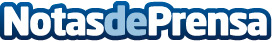 E-BMO lanza la formación de Marketing Digital a distancia para empresasDesde este mes de junio, la Agencia de Marketing Digital, dentro de su canal de formación, adapta sus cursos para empresas a formación a distancia debido a la alta demanda de formación a distanciaDatos de contacto:Agencia E-BMOwww.bcnmarketingonline.com933607452Nota de prensa publicada en: https://www.notasdeprensa.es/e-bmo-lanza-la-formacion-de-marketing-digital Categorias: Nacional Comunicación Marketing Cataluña Emprendedores E-Commerce Recursos humanos Cursos http://www.notasdeprensa.es